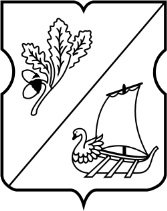 СОВЕТ ДЕПУТАТОВ муниципального округа Старое Крюково ПРОЕКТ     РЕШЕНИЕ27 января 2015 г.  № 01/02Об информации директора ГБУ «Жилищник района  Старое Крюково» о работе на территории муниципального округа Старое Крюково в 2014 годуЗаслушав в соответствии с пунктом 3 части 1 статьи 1 Закона города Москвы от 11 июля 2012 года № 39 «О наделении органов местного самоуправления муниципальных округов в города Москве отдельными полномочиями города Москвы» ежегодную информацию директора ГБУ «Жилищник района Старое Крюково»  Е.Н.Хорошко о работе учреждения Совет депутатов муниципального округа Старое Крюково  решил:1. Принять к сведению информацию Хорошко Е.Н. об основных направлениях деятельности ГБУ «Жилищник района Старое Крюково» на территории муниципального округа Старое Крюково в 2014 году,  отметив, что программа по благоустройству дворовых территорий и выборочному капитальному  ремонту многоквартирных жилых домов в 2014 году по району Старое Крюково выполнена в полном объеме в установленные сроки.2. Предложить ГБУ «Жилищник района Старое Крюково» в текущем году при  проведении работ обратить особое внимание на качество выполняемых работ по  содержанию и ремонту  подъездов и дворовых территорий.3. Направить настоящее решение директору ГБУ «Жилищник района Старое Крюково», в Департамент территориальных органов исполнительной власти города Москвы, префектуру Зеленоградского административного округа города Москвы, управу района Старое Крюково  города Москвы.4. Опубликовать настоящее решение в бюллетене «Московский муниципальный вестник» и разместить на официальном сайте муниципального округа Старое Крюково.5. Контроль за выполнением настоящего решения возложить на главу муниципального округа Старое Крюково  Суздальцеву И.В. Ознакомлена:Глава муниципального округаСтарое Крюково							             И.В.Суздальцева       Согласовано:Юрисконсульт – советник                                                                  Л.А.Шальнова